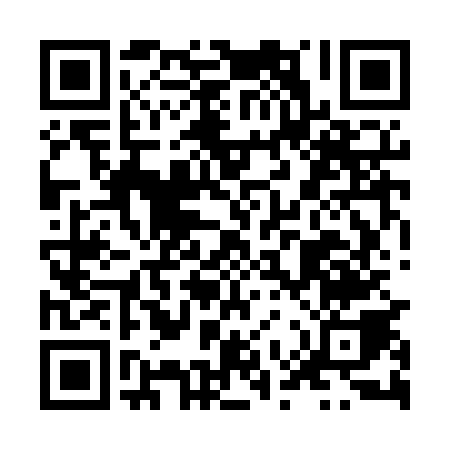 Prayer times for Kolonia Otocka, PolandMon 1 Apr 2024 - Tue 30 Apr 2024High Latitude Method: Angle Based RulePrayer Calculation Method: Muslim World LeagueAsar Calculation Method: HanafiPrayer times provided by https://www.salahtimes.comDateDayFajrSunriseDhuhrAsrMaghribIsha1Mon4:306:2512:535:217:229:112Tue4:276:2312:535:227:249:133Wed4:246:2112:535:237:269:154Thu4:226:1812:525:247:279:175Fri4:196:1612:525:257:299:196Sat4:166:1412:525:267:309:217Sun4:136:1212:515:287:329:238Mon4:106:1012:515:297:349:269Tue4:086:0812:515:307:359:2810Wed4:056:0612:515:317:379:3011Thu4:026:0312:505:327:389:3212Fri3:596:0112:505:337:409:3513Sat3:565:5912:505:347:429:3714Sun3:535:5712:505:357:439:3915Mon3:505:5512:495:367:459:4116Tue3:475:5312:495:377:469:4417Wed3:455:5112:495:387:489:4618Thu3:425:4912:495:407:499:4919Fri3:395:4712:495:417:519:5120Sat3:365:4512:485:427:539:5421Sun3:335:4312:485:437:549:5622Mon3:305:4112:485:447:569:5923Tue3:275:3912:485:457:5710:0124Wed3:235:3712:485:467:5910:0425Thu3:205:3512:475:478:0110:0626Fri3:175:3312:475:488:0210:0927Sat3:145:3112:475:498:0410:1228Sun3:115:2912:475:508:0510:1429Mon3:085:2812:475:518:0710:1730Tue3:055:2612:475:528:0810:20